Exemplo para exercícioInstruções: Reuniões de Subgrupos paraa Identificação e Classificação de Ameaças DiretasFinalidade do ExercícioA finalidade deste exercício é de identificar as ameaças diretas que degradam o alvo de conservação em questão e estabelecer as prioridades entre elas baseado nos critérios a seguir:DefiniçõesEscopo. Geralmente definido em termos de espaços como sendo a proporção do alvo que poderá ser afetado pela ameaça no decorrer de dez anos se as atuais circunstâncias e tendências perdurem e numa perspectiva razoável. No caso de ecossistemas e comunidades ecológicas é expresso como uma porcentagem da área de ocorrência do alvo; no caso de espécies é medido como uma porcentagem da população da espécie alvo.Muito Alto: É provável que o escopo da ameaça seja muito amplo, afetando o alvo na maior parte (71 – 100%) da sua ocorrência/população.Alto: É provável que o escopo da ameaça seja amplo afetando o alvo em muito (31 – 70%) da sua ocorrência/população.Médio: É provável que o escopo da ameaça seja restrito afetando o alvo em apenas parte (11 – 30%) da sua ocorrência/população.Baixo: Muito Alto: É provável que o escopo da ameaça seja bem restrito, afetando o alvo numa pequena porção (1 – 10%) da sua ocorrência/população.Severidade.  Dentro do escopo, o nível de danos ao alvo provenientes da ameaça que se poderá razoavelmente esperar se as atuais circunstâncias e tendências perdurem. Para ecossistemas e comunidades ecológicas, a medição é tipicamente expressa pelo grau de destruição ou degradação do alvo dentro do escopo. Para espécies, a medição é feita do grau de redução da população alvo dentro do escopo.Muito Alta: Dentro do escopo, é provável que a ameaça destrua ou elimine o alvo por completo ou reduza sua população em 71- 100% dentro de dez anos ou três gerações.Alta: Dentro do escopo, é provável que a ameaça degrade/reduza o alvo ou reduza sua população em 31-70% dentro de dez anos ou três gerações.Médio: Dentro do escopo, é provável que a ameaça degrade/reduza o alvo moderadamente ou reduza sua população em 11- 30% dentro de dez anos ou três gerações.Baixa: Dentro do escopo, é provável que a ameaça degrade/reduza o alvo levemente ou reduza sua população em 1- 10% dentro de dez anos ou três gerações.Irreversibilidade. O grau em que os efeitos de uma ameaça possam ser revertidos e o alvo afetado pela ameaça restaurado se a ameaça deixe de existir.Muito Alta: Os efeitos da ameaça não podem ser revertidos e é muito improvável que o alvo possa ser restaurado; ou a restauração levaria mais de 100 anos (exemplo: terras úmidas convertidas para ser ocupadas por um shopping).  Alta: Tecnicamente, os efeitos da ameaça podem ser revertidos e o alvo restaurado, mas na prática os custos são proibitivos e/ou levaria 21 – 100 anos para efetivar a restauração (por exemplo, terras úmidas convertidas para uso agrícola). Média: Os efeitos da ameaça podem ser revertidos e o alvo restaurado se houver um grau razoável de investimento de recursos  e/ou dentro e um período de 6-20 anos (exemplo: instalações de drenagem em terras úmidas).Baixa: Os efeitos da ameaça podem ser facilmente revertidos e o alvo facilmente restaurado com custos baixos e/ou dentro de um período de 0- 5 anos (exemplo: veículos tracionados invadindo e transitando em terras úmidas).ProcedimentoUtilize seus alvos de conservação:Identifique as ameaças diretas que afetam cada um dos seus alvos e conecte-as aos alvos na opção “Diagram” do Miradi. Se for preciso, adicione estresses na janela Target Factor Properties (mirar os características do fator)Utilize a opção Threat Rating (classificação da ameaça) do Miradi para classificar cada ameaça em ordem por escopo, severidade e irreversibilidade. Onde falta informações  faça uma estimativa razoável mas registre suas eventuais dúvidas ou ressalvas. Revisar e discutir as classificações totalizadas do Mirada para cada ameaça e para o sítio como um todo.  Exemplo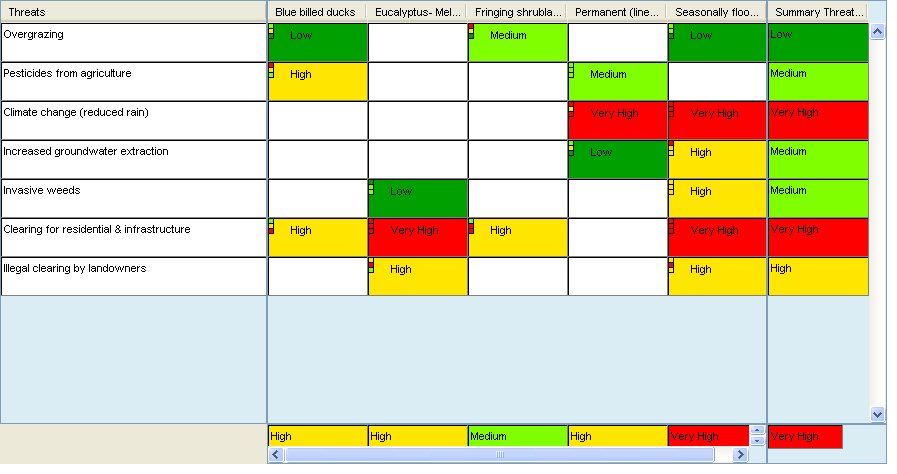 AmeaçasindicadorindicadorindicadorindicadorindicadorSumário 